REQUERIMENTO Nº 172/2017Requer Voto de Pesar pelo falecimento do SR. VICENTE DOS SANTOS BUENO, ocorrido recentemente. Senhor Presidente, Nos termos do Art. 102, Inciso IV, do Regimento Interno desta Casa de Leis, requeiro a Vossa Excelência que se digne a registrar nos anais desta Casa de Leis voto de profundo pesar pelo falecimento do Sr. Vicente dos Santos Bueno, ocorrido no último dia 04 de fevereiro. Requeiro, ainda, que desta manifestação seja dada ciência aos seus familiares, encaminhando cópia do presente à Rua Barão de Mauá, 170, Jardim Batagin, nesta cidade.Justificativa:O Sr. Vicente dos Santos Bueno tinha 88 anos e era viúvo de Aparecida Goés Bueno e deixou os filhos Antonio, Lafaiete, Rosa, João, Maria de Fátima e Marcos.Benquisto por todos os familiares e amigos, seu passamento causou grande consternação e saudades; todavia, sua memória há de ser cultuada por todos que em vida o amaram. Que Deus esteja presente nesse momento de separação e dor, para lhes dar força e consolo.É, pois, este o Voto, através da Câmara de Vereadores, em homenagem póstuma e em sinal de solidariedade.                 Plenário “Dr. Tancredo Neves”, 06 de fevereiro de 2017. José Antonio FerreiraDr. José                                              -Vereador-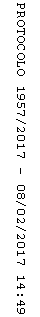 